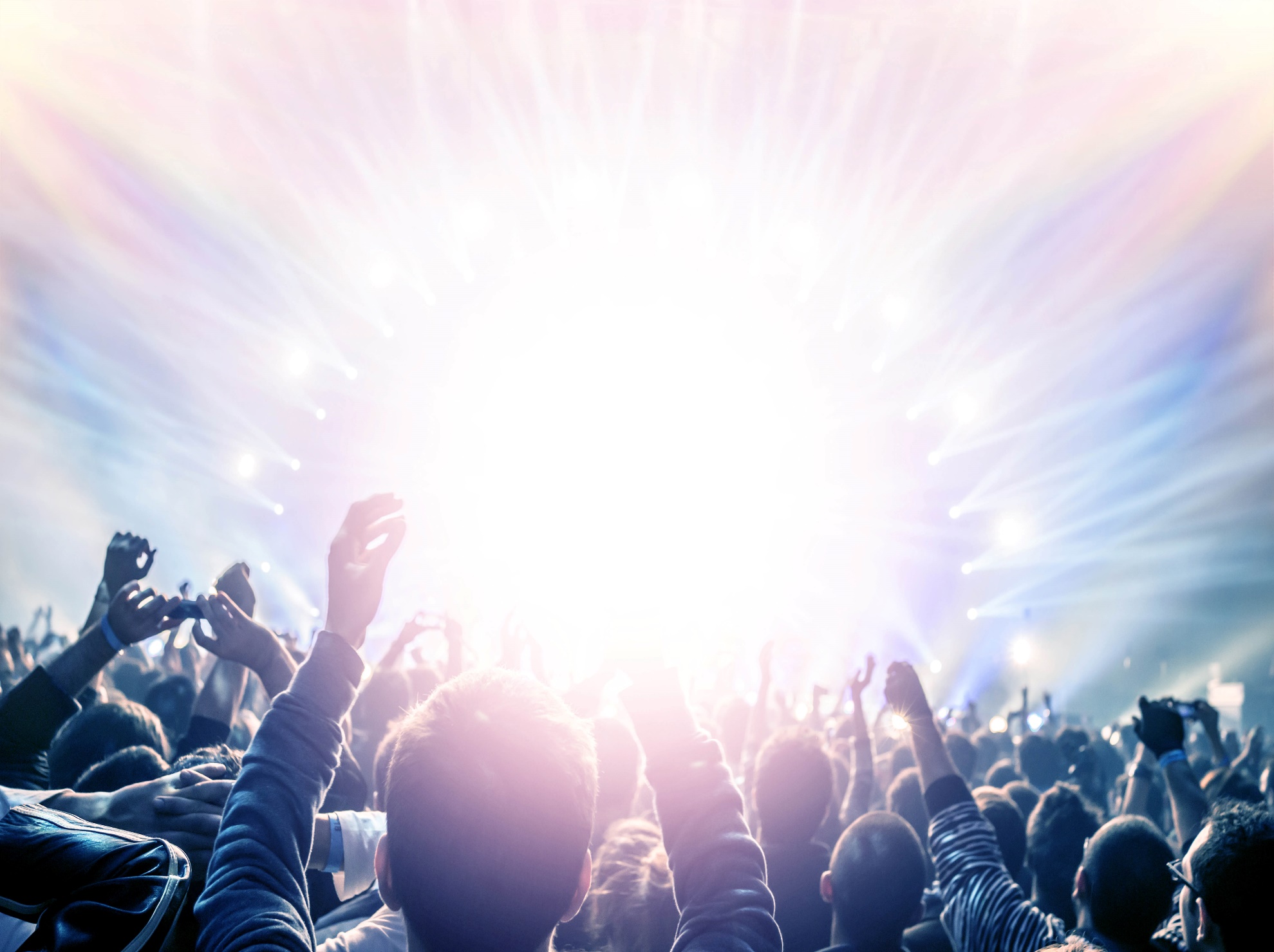 Concert at the ParkFeaturing: No. 9 Coal, Paper Wasps, and Dimestore DerelictsLive Music and FoodAugust 25, 2018 from 3pm – 8pmCome HungryGranite Civic Park